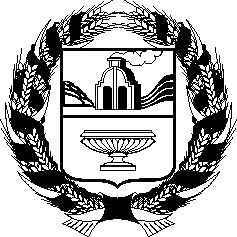 АДМИНИСТРАЦИЯ МАКАРЬЕВСКОГО СЕЛЬСОВЕТА СОЛТОНСКОГО РАЙОНА АЛТАЙСКОГО КРАЯП О С Т А Н О В Л Е Н И Е     19.04.2016					                                 	      № 6                                                        с. МакарьевкаОб утверждении   порядка сообщения лицами, замещающими  должности муниципальной службы в Администрации Макарьевского  сельсовета  о получении подарка, приеме  подарка, его хранения, определения стоимости и реализации (выкупа)В соответствии  Федеральным законом от 02.03.2007 № 25-ФЗ «О муниципальной службе в Российской Федерации», Федеральным законом от 25.12.2008 № 273-ФЗ «О противодействии коррупции», постановлением Правительства Российской Федерации от 09.01.2014 № 10 «О порядке сообщения отдельными категориями лиц о получении подарка в связи с их должностным положением или исполнением ими служебных (должностных) обязанностей, сдачи и оценки подарка, реализации (выкупа) и зачисления средств, вырученных от его реализации», руководствуясь Уставом муниципального образования Макарьевский сельсовет , постановляю:Утвердить прилагаемое Положение о порядке сообщения лицами, замещающими  должности муниципальной службы в Администрации Макарьевского сельсовета о получении подарка, приеме  подарка, его хранения, определения стоимости и реализации (выкупа).   Постановление Администрации  Макарьевского сельсовета   от 08.12.2014 № 18 «Об утверждении Положения о порядке сообщения лицами, замещающими должности муниципальной службы в Администрации Макарьевского сельсовета о получении подарка в связи с их должностным положением или исполнением ими служебных (должностных) обязанностей, сдачи и оценки подарка, реализации (выкупа) и зачисления средств, вырученных от его реализации».3.Постановление  Администрации Макарьевского сельсовета от 18.12.2014 № 18 «Об утверждении Положения о порядке сообщения лицами, замещающими должности муниципальной службы в Администрации Макарьевского сельсовета о получении подарка в связи с их должностным положением или исполнением ими служебных (должностных) обязанностей, сдачи и оценки подарка, реализации (выкупа) и зачисления средств, вырученных от его реализации» признать утратившим силу.4. Настоящее постановление обнародовать на  информационном стен-де  Администрации сельсовета и информационном стенде сел Афонино, Излап,  Каракан.   Глава Администрации    сельсовета                                                                             		  В.П. Домнин                                                                        УТВЕРЖДЕНОпостановлением Администрации  Макарьевского сельсовета                                                                          от   19. 04.2016  	№ 6                                                             ПОЛОЖЕНИЕ порядке сообщения лицами, замещающими  должности муниципальной службы в Администрации Макарьевского сельсовета и ее структурных подразделениях  о получении подарка, приеме  подарка, его хранения, определения стоимости и реализации (выкупа)1.	Настоящее Положение определяет порядок сообщения лицами, замещающими  должности муниципальной службы (далее муниципальные служащие)   в Администрации Макарьевского сельсовета ( далее администрация сельсовета ), о получении подарка в связи с протокольными мероприятиями, служебными командировками и другими официальными мероприятиями, участие в которых связано с их должностным  положением или исполнением ими служебных (должностных) обязанностей, порядок сдачи и оценки подарка, реализации (выкупа) и зачисления средств, вырученных от его реализации.2.	Для целей настоящего Положения используются следующие понятия:
«подарок,    полученный    в    связи    с    протокольными   мероприятиями,служебными командировками и другими официальными мероприятиями» -подарок, полученный  муниципальным служащим  администрации сельсовета  от физических (юридических) лиц, которые осуществляют дарение исходя из должностного положения одаряемого или исполнения им служебных (должностных) обязанностей, за исключением канцелярских принадлежностей, которые в рамках протокольных мероприятий, служебных командировок и других официальных мероприятий предоставлены каждому участнику указанных мероприятий в целях исполнения им своих служебных (должностных) обязанностей, цветов и ценных подарков, которые вручены в качестве поощрения (награды);«получение подарка в связи   с    протокольными   мероприятиями, слу-жебными командировками и другими официальными мероприятиями  участие которых связано  с исполнением служебных (должностных) обязанностей» - получение    муниципальным     служащим администрации  сельсовета лично или через посредника от физических (юридических) лиц подарка в рамках осуществления деятельности, предусмотренной должностной инструкцией, а также в связи с исполнением служебных (должностных) обязанностей в случаях, установленных федеральными законами и иными нормативными актами, определяющими особенности правового положения и специфику профессиональной служебной и трудовой деятельности указанных лиц.3.Муниципальные служащие  администрации  сельсовета  не вправе получать не предусмотренные законодательством Российской Федерации подарки от физических (юридических) лиц в связи с их должностным положением или исполнением ими служебных (должностных) обязанностей, за исключением подарков, полученных в связи с протокольными мероприятиями, служебными командировками и другими официальными мероприятиями, участие которых связано с исполнением ими служебных( должностных) обязанностей.4. Муниципальные служащие  администрации  сельсовета обязаны в порядке, предусмотренном настоящим Положением, уведомлять обо всех случаях получения подарка в связи    с    протокольными мероприятиями, служебными командировками и другими официальными мероприятиями,  участие которых связано  с исполнением служебных (должностных) обязанностей.5.	Уведомление о получении подарка  в связи    с    протокольными мероприятиями, служебными командировками и другими официальными мероприятиями,  участие которых связано  с исполнением служебных (должностных) обязанностей   (далее уведомление) (приложение № 1) представляется не позднее трех рабочих дней со  дня   получения   подарка  в бухгалтерию  структурного подразделения администрации сельсоветаВ случае если подарок получен во время служебной командировки, уведомление представляется не позднее трех рабочих дней со дня возвращения лица, получившего подарок, из служебной командировки.При невозможности подачи уведомления в сроки, указанные в абзацах первом и втором настоящего пункта, по причине, не зависящей от  муниципального служащего администрации сельсовета, оно представляется не позднее следующего дня после ее устранения.К уведомлению прилагаются документы (при их наличии), подтверждающие стоимость подарка (кассовый чек, товарный чек, иной документ об оплате (приобретении) подарка).6.	Уведомление составляется в двух экземплярах, один из которых
возвращается лицу, представившему уведомление, с отметкой о регистрации в
журнале регистрации уведомлений (приложение № 2), другой экземпляр
остается в уполномоченном органе.7.	Подарок, стоимость которого подтверждается документами и
превышает 3 тыс. рублей либо стоимость которого получившему его лицу
неизвестна, сдается ответственному лицу бухгалтерии  администрации сельсовета, которое принимает его на хранение не позднее пяти рабочих дней со дня регистрации уведомления в журнале регистрации уведомлений по акту приема-передачи подарка (приложение № 3).Акт приема-передачи подарка регистрируется в журнале учета актов приема-передачи (возврата) подарков (приложение № 4)                    8. До передачи подарка по акту приема-передачи ответственность в соответствии с законодательством Российской Федерации за утрату или повреждение подарка несет лицо, получившее подарок.          9. В целях принятия к бухгалтерскому учету подарка в порядке, установленном законодательством Российской Федерации, определение его стоимости проводится на основе рыночной цены, действующей на дату принятия к учету подарка, или цены на аналогичную материальную ценность в сопоставимых условиях. Сведения о рыночной цене подтверждаются документально, а при невозможности документального подтверждения -экспертным путем.Если стоимость подарка превышает 3 тысячи рублей, он подлежит включению в Реестр муниципального имущества сельсовета. Подарок возвращается сдавшему его лицу по акту приема-передачи в случае, если его стоимость не превышает 3 тысячи рублей.Муниципальный служащий, сдавший  подарок,  полученный им  в связи с    протокольными мероприятиями,  со служебной  командировкой или с  другими официальными мероприятиями,  может его выкупить в порядке, установленном  Постановлением Правительства РФ от 09.01.2014 N 10 «О   порядке сообщения отдельными категорий  лиц о получении подарка в связи с протокольными мероприятиями, служебными командировками и другими официальными   мероприятиями, участие в которых связано с исполнением ими служебных (должностных) обязанностей , сдачи и  оценки подарка, реализации (выкупа) и зачисления средств, вырученных от его реализации».Приложение № 1к Положению о порядке сообщения лицами, замещающими  должности муниципальной службы в Администрации Макарьевского сельсовета и ее структурных подразделениях  о получении подарка, приеме  подарка, его хранения, определения стоимости и реализации (выкупа)Главе Администрации  сельсовета                                                                     от	(ФИО, занимаемая должность)Уведомление о получении подарка(ов) «»20г.Извещаю о полученииподарка(ов) на(дата получения)(наименование протокольного мероприятия, служебной командировки, другого официального мероприятия, место и дата проведения)Приложение:	(наименование документа)Лицо, представившее уведомление        	«	»	20	г.(подпись) (расшифровка подписи)налистах.Лицо, принявшее уведомление(подпись) (расшифровка подписи«        »	20       г.Регистрационный номер в журнале регистрации уведомлений от «	»	20	г.<*> Заполняется при наличии документов, подтверждающих стоимость подарка.       )                                                    Приложение № 2к Положению о порядке сообщения лицами, замещающими  должности муниципальной службы в Администрации Макарьевского сельсовета  , о получении подарка, приеме  подарка, его хранения, определения стоимости и реализации (выкупа) ЖУРНАЛрегистрации уведомлений о получении подарков всвязи с должностным положением или исполнениемслужебных (должностных) обязанностей<*> Заполняется при наличии документов, подтверждающих стоимость подарка. Приложение № 3 к Положению о порядке сообщения лицами, замещающими  должности муниципальной службы в Администрации Макарьевского сельсовета , о получении подарка, приеме  подарка, его хранения, определения стоимости и реализации (выкупа)АКТприема-передачи подарка(ов)«20№(ФИО, занимаемая должность)в соответствии с Гражданским кодексом Российской Федерации, Федеральным законом от 02.03.2007 № 25-ФЗ «О муниципальной службе в Российской Федерации» передает, а материально-ответственное лицо администрации  ____________________________________________________________________(ФИО, занимаемая должность) принимает на хранение подарок(ки), полученный(ые) в связи с(указывается мероприятие и дата). Наименование подарка(ов)Приложение:(наименование документа)налистах.СдалПринял(подпись, ФИО)(подпись, ФИОПриложение № 4к Положению о порядке сообщения лицами, замещающими  должности муниципальной службы в Администрации Макарьевского сельсовета и ее структурных подразделениях , о получении подарка, приеме  подарка, его хранения, определения стоимости и реализации (выкупа)ЖУРНАЛучета актов приема-передачи (возврата) подарка(ов) Приложение № 5к  Положению о порядке сообщения лицами, замещающими  должности муниципальной службы в Администрации Макарьевского сельсовета  , о получении подарка, приеме  подарка, его хранения, определения стоимости и реализации (выкупа)АКТ возврата подарка(ов)«         »________20 г._								№Материально-ответственное лицо администрации   __________________	_____(ФИО, занимаемая должность)
возвращает	(ФИО, занимаемая должность) подарок(ки), переданный на хранение по акту приема-передачи подарка(ов)от   	№____Выдал_______________________________(подпись, расшифровка подписи)Принял 	(подпись, расшифровка подписи) Приложение № 6к Положению о порядке сообщения лицами, замещающими  должности муниципальной службы в Администрации Макарьевского сельсовета хранения, определения стоимости и реализации (выкупа)Главе администрации______________________от 	(ФИО лица, сдавшего подарок(ки), занимаемая должность)ЗАЯВЛЕНИЕИнформирую Вас о намерении выкупить подарок(ки), полученный(ые)
мною в связи с протокольным мероприятием, служебной командировкой и
другим официальным мероприятием	(указывается мероприятие и дата),
переданный на хранение в администрацию________________________________
 по акту приема-передачи от	№	.(подпись, дата)Nn/nНаименование подаркаХарактеристика подарка, его описаниеКоличество предметовСтоимость в рублях <*>1.2.3.ИтогоИтогоРегист рацио нный номерДата регистрации уведомленияФамилия, имя,отчество,должностьлица,представившего уведомлениеНаимен ование подаркаСтоимость подаркарублейФамилия, имя,отчество,должностьлица, принявшего уведомлениеПодписьлица, принявшегоуведомлениеПодписьлица,представившегоуведомлениеNn/nДатаНаименованиеРегистрац ионныйФамилия, имя, отчество, должностьПодписьФамилия, имя, отчество, должностьПодписьДатавоз вратаПодписьи вид подарканомер и дата регистрацииуведомлениялица,сдавшего подароклица,принявшегоподарокподарка